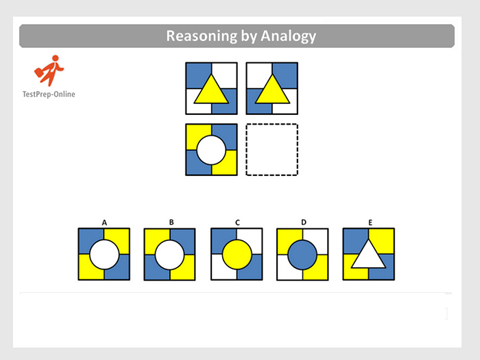 Bonus: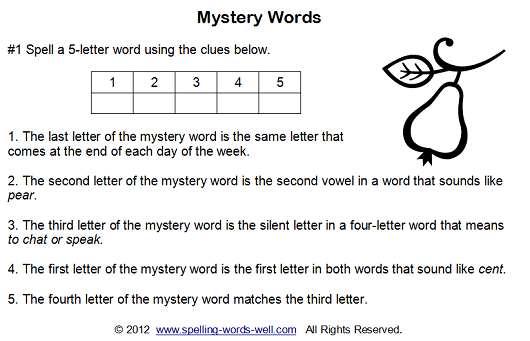 